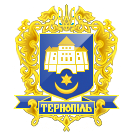 Тернопільська міська радаПОСТІЙНА КОМІСІЯз питань житлово-комунального господарства, екології, надзвичайних ситуацій, енергозабезпечення та енергоефективностіПротокол засідання комісії №11від 07.07.2020р.Всього членів комісії:	(5) Гевко Г.О., Лупак С.М., Ландяк П.Д., Білан Т.Б., 	Стукало А.В.Присутні члени комісії: 	(5) Гевко Г.О., Лупак С.М., Стукало А.В., Білан Т.Б., Ландяк П.Д. Відсутні члени комісії:	(0) Кворум є. Засідання комісії правочинне. На засідання комісії запрошені:Соколовський О.І. – начальник управління житлово-комунального господарства, благоустрою та екології,Бабій К.С. -  головний спеціаліст організаційного відділу ради управління організаційно-виконавчої роботи.Головуюча – голова комісії Гевко Г.О.СЛУХАЛИ:	Про затвердження порядку денного.ВИСТУПИЛА:	Гевко Г.О., яка запропонувала сформувати порядок денний наступними питаннями:- Про внесення змін в рішення виконавчого комітету  міської ради від 13.02.2020р. № 120 «Про затвердження титульного списку капітального ремонту тротуарів Тернопільської міської територіальної  громади на 2020 рік»- Інформація голови ОСББ «Новий Світ 97» Дзюби О.Д. від 24.06.2020 р.  №08. - Лист управління муніципальної інспекції від 03.07.2020 р. №2598/19 щодо проведення обстеження аптек, стоматологічних кабінетів та МАФів міста на предмет наявності договорів на вивіз ПВ.  - Лист управління житлово-комунального господарства, благоустрою та екології від 26.06.2020 р. № 1709/15 щодо робіт із влаштування чавунного люка на проїзній частині вул. Сонячна (поблизу житлового будинку №9). - Рішення сесії міської ради від 29.06.2020 р. №7/51/4 «Про депутатське звернення Стукала А.В.»Результати голосування за затвердження порядку денного: За – 4, проти-0, утримались-1 (Білан Т.Б.). Рішення прийнято. ВИРІШИЛИ:Затвердити порядок денний комісії:Порядок денний засідання:Перше питання порядку денного.СЛУХАЛИ:	Про внесення змін в рішення виконавчого комітету  міської ради від 13.02.2020р. № 120 «Про затвердження титульного списку капітального ремонту тротуарів Тернопільської міської територіальної  громади на 2020 рік»ДОПОВІДАВ: Соколовський О.І.ВИРІШИЛИ: Погодити проект рішення виконавчого комітету  міської ради «Про внесення змін в рішення виконавчого комітету  міської ради від 13.02.2020р. № 120 «Про затвердження титульного списку капітального ремонту тротуарів Тернопільської міської територіальної  громади на 2020 рік»» з додатком,  викладеним в наступній редакції:	ТИТУЛЬНИЙ СПИСОК КАПІТАЛЬНОГО РЕМОНТУ ТРОТУАРІВ ТЕРНОПІЛЬСЬКОЇ МІСЬКОЇ ТЕРИТОРІАЛЬНОЇ ГРОМАДИ  НА 2020 РІКРезультати голосування: За –3, проти-2 (Білан Т.Б., Ландяк П.Д.), утримались- 0. Рішення прийнято.  Друге питання порядку денногоСЛУХАЛИ: Інформація голови ОСББ «Новий Світ 97» Дзюби О.Д. від 24.06.2020 р.  №08.ІНФОРМУВАЛА: Гевко Г.О.ВИРІШИЛИ:  Інформацію взяти до відома.Третє питання порядку денногоСЛУХАЛИ: Лист управління муніципальної інспекції від 03.07.2020 р. №2598/19 щодо проведення обстеження аптек, стоматологічних кабінетів та МАФів міста на   предмет наявності договорів на вивіз ПВ.  ІНФОРМУВАЛА: Гевко Г.О.ВИРІШИЛИ:  Лист управління муніципальної інспекції від 03.07.2020 р. №2598/19 щодо проведення обстеження аптек, стоматологічних кабінетів та МАФів міста на   предмет наявності договорів на вивіз ПВ залишити на контролі. Результати голосування: За –4, проти-0, утримались-1 (Білан Т.Б.). Рішення прийнято.  Четверте питання порядку денногоСЛУХАЛИ: Лист управління житлово-комунального господарства, благоустрою та          екології від 26.06.2020 р. № 1709/15 щодо робіт із влаштування чавунного           люка на проїзній частині вул. Сонячна (поблизу житлового будинку №9).ІНФОРМУВАЛА: Гевко Г.О.ВИРІШИЛИ: Лист управління житлово-комунального господарства, благоустрою та          екології від 26.06.2020 р. № 1709/15 щодо робіт із влаштування чавунного  люка на проїзній частині вул. Сонячна (поблизу житлового будинку №9) залишити на контролі. Результати голосування: За –4, проти-0, утримались-1 (Білан Т.Б.). Рішення прийнято.  П’яте питання порядку денногоСЛУХАЛИ: Рішення сесії міської ради від 29.06.2020 р. №7/51/4 «Про депутатське                      звернення Стукала А.В.»ІНФОРМУВАЛА: Гевко Г.О.ВИРІШИЛИ: Рекомендувати управлінню житлово-комунального господарства, 				благоустрою та екології, включити у титульний список з експлуатації та 			технічного обслуговування житлового фонду м. Тернополя (громади) на 			2020-2021 роки даний об’єкт за наявності коштів.Результати голосування: За –3, проти-0, утримались-1 (Білан Т.Б.), не брали участь уголосуванні – 1 (Стукало А.В.). Рішення прийнято.  Голова комісії						Г.О. ГевкоСекретар комісії						С.М. ЛупакПро внесення змін в рішення виконавчого комітету  міської ради від 13.02.2020р. № 120 «Про затвердження титульного списку капітального ремонту тротуарів Тернопільської міської територіальної  громади на 2020 рік»Інформація голови ОСББ «Новий Світ 97» Дзюби О.Д. від 24.06.2020 р.  №08. Лист управління муніципальної інспекції від 03.07.2020 р. №2598/19 щодо проведення обстеження аптек, стоматологічних кабінетів та МАФів міста на предмет наявності договорів на вивіз ПВ.  Лист управління житлово-комунального господарства, благоустрою та екології від 26.06.2020 р. № 1709/15 щодо робіт із влаштування чавунного люка на проїзній частині вул. Сонячна (поблизу житлового будинку №9). Рішення сесії міської ради від 29.06.2020 р. №7/51/4 «Про депутатське звернення Стукала А.В.»№ п/пНазва об’єкта Вартість робіт,тис. грн.1Капітальний ремонт– влаштування тротуару від житлового будинку на вул.Морозенка,7 до ЗОШ №28 №29 та спортивної школи №2 в м.Тернополі788,002Капітальний ремонт– заміна покриття тротуару фігурними елементами мощення на вул.Л.Українки в районі житлового будинку №14 в м.Тернополі993,003Капітальний ремонт– заміна покриття тротуару фігурними елементами мощення на вул.Л.Українки в районі житлового будинку №16  в м.Тернополі1 179,004Капітальний ремонт– влаштування тротуару на ділянці від ТНВК №32 до житлового будинку за адресою вул.Бригадна,14а в м.Тернополі1 393,005Капітальний ремонт– заміна верхнього шару тротуару фігурними елементами мощення на вул.Купчинського (в районі житлових будинків №7 та №9) в м.Тернополі1 000,006Капітальний ремонт– заміна верхнього шару тротуару фігурними елементами мощення на вул.Київській (в районі житлових будинків №1,7) в м.Тернополі1 235,007Капітальний ремонт пішохідної доріжки від вул.Генерала М.Тарнавського до житлового будинку за адресою вул.Чалдаєва,5 в м.Тернополі861,008Капітальний ремонт тротуару на вул.Київській в м.Тернополі (ділянка від житлового будинку вул.Київська,3 до заїзду на територію КПТМ ТОР «Тернопільтеплокомуненерго» за адресою вул.Київська,3а)409,00 9Капітальний ремонт тротуару на вул.Руській в м.Тернополі (ділянка із сторони Надставної церкви)1 063,0010Капітальний ремонт– влаштування тротуару на ділянці вул.Довженка (від будинку №20 до заїзду прибудинкової території будинку №22) в м.Тернополі454,0011Капітальний ремонт проїзду від вул.Ю.Словацького до дитячої хорової школи «Зоринка» за адресою вул.М.Грушевського,2А в м.Тернополі565,0012Капітальний ремонт– заміна покриття тротуару фігурними елементами мощення на вул.Енергетична (ділянка від            пр-т. Злуки до заїзду на територію ВАТ «Тернопільобленерго») в м.Тернополі60,0013Капітальний ремонт- влаштування тимчасової стоянки для легкового транспорту  на проспекті Злуки в м.Тернополі (навпроти магазину «Білий лебідь»)Згідно укладеного  УЖКГБтаЕ із  ПП  «Дружба – Нафтопродукт»договору без залучення бюджетних коштів14Капітальний ремонт пішохідної зони на вул.Крушельницької в районі житлового будинку №1а в м.ТернополіЗгідно укладеного  УЖКГБтаЕ із ФОП Гладким Я.М.договору без залучення бюджетних коштівВсього10 000,00